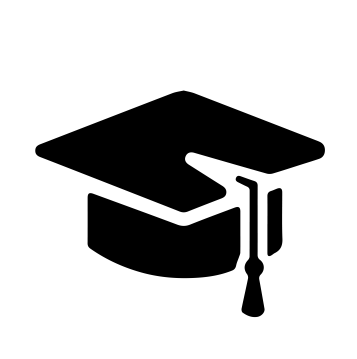 Всероссийский информационно – образовательный портал «Магистр»Веб – адрес сайта: https://magistr-r.ru/СМИ Серия ЭЛ № ФС 77 – 75609 от 19.04.2019г.(РОСКОМНАДЗОР, г. Москва)МОП СФО Сетевое издание «Магистр»ИНН 4205277233 ОГРН 1134205025349Председатель оргкомитета: Ирина Фёдоровна К.ТЛФ. 8-923-606-29-50Е -mail: metodmagistr@mail.ruИОР «Магистр»: Елена Владимировна В.Е -mail: magistr-centr@mail.ruГлавный редактор: Александр Сергеевич В.Е-mail: magistr-centr@magistr-r.ruПриказ №002 от 25.09.2023г.О назначении участников конкурса «Из методической копилки»Уважаемые участники, если по каким – либо причинам вы не получили электронные свидетельства в установленный срок (4 дня с момента регистрации), просьба обратиться для выяснения обстоятельств по электронной почте: metodmagistr@mail.ru№УчреждениеФИОРезультат1МБДОУ г. Иркутск детский сад № 126Немчинова Екатерина НиколаевнаI степень (победитель)2МБДОУ г. Иркутск детский сад № 126Кривошеина Анастасия НиколаевнаI степень (победитель)3МБДОУ г. Иркутск детский сад № 126Лебедева Наталья МихайловнаI степень (победитель)4МБДОУ г. Иркутск детский сад № 126Бикбаева Наталья АндреевнаI степень (победитель)5МБДОУ г. Иркутск детский сад № 126Довыденко Надежда Дмитриевна, Бологова Наталья НиколаевнаI степень (победитель)